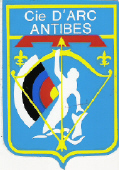 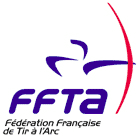 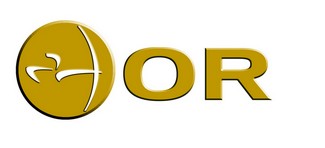 56ème Challenge DENAPECompagnie d’Arc d’Antibes Concours FITA et FEDERAL Samedi 28 avril 2018Concours FITA et FEDERAL Dimanche 29 avril 2018Championnat Départemental F.I.T.ALieu : ZI des 3 Moulins – Rue des Cistes - 06600 ANTIBES (voir plan d’accès en annexe).Site : www.arc-antibes.comProgramme :Samedi 28 avril 2018 : FITA et Fédéral réservés prioritairement aux jeunes (benjamins à cadets) ; les autres catégories (juniors à super vétérans) seront inscrits en fonction des places restantes disponibles.TIR EN A/B/C.  Résultats et remise des prix des jeunes (Benjamins à Cadets) : samedi 28 avril 2018 à partir de 17h00.Dimanche 29 avril 2018 : FITA et FEDERAL FITA réservé prioritairement aux catégories Juniors à Super Vétérans.FEDERAL réservé prioritairement aux catégories Cadets à Super Vétérans.TIR EN A/B/C.  Résultats et remise des prix Cadets à Super-Vétérans : Dimanche 28 avril 2018 à partir de 17h00.Arbitrage : Responsable Ysabel Buthiaux                   Accompagnée de François Malabre, Raymond Henri.		          Contrôle du matériel pendant le tir d’entraînement.Tarifs     1 tir    Jeunes (de benjamin à junior)                    : 7 euros              1 tir    Adultes	                             		       : 9 eurosTenues : tenue du club ou tenue blanche exigée (Polo de sponsors d’archerie autorisé)Equipes : à déposer lors de l’inscription ou sur place avant le début du 1er Tir.Buvette : Boissons, sandwiches toute la journéeParking de la salle omnisports ouvert aux archers.Inscriptions : à adresser avant le 25 avril 2018 par courrier ou email à :Nb ; Les Inscriptions non accompagnées du règlement par chèque ne seront pas prioritaires en cas de manque de place. Préciser clairement votre choix :le 1er     tir du samedi     28 avril 2018 après-midi    : FITA ou FEDERALle 2ème  tir du dimanche 29 avril 2018 matin            : FITA ou FEDERALle 3ème  tir du dimanche 29 avril 2018 après-midi    : FITA ou FEDERAL. A tous, recevez notre cordial salut dans l’attente de vous retrouver nombreux.La présidente.Micheline ORYPLAN D’ACCESVenant de Monaco-Nice, sortie Antibes, prendre direction « trois moulins », puis Henri Laugier et 1ère à droite.Venant de Marseille, sortie n°44 Antibes,  prendre direction« trois moulins »,  puis rue Henri Laugier et 1ère à droite.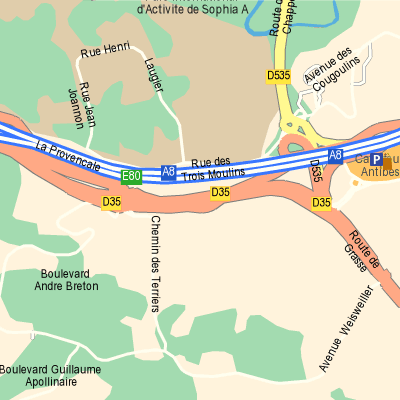 Club : Catégorie : Catégorie : Catégorie : Club : Catégorie : Catégorie : Catégorie : FITA - FEDERALOuverture dugreffe   Contrôle matériels Entrainement30 minutesDébut du Tir1er    Tir  Samedi    28 avril 201813h0013h3013h3014h00FEDERALFEDERALFITA FITA Catégories DistancesBlasonsDistancesBlasonsPoussins2 x 20 m80Benjamins2 x20 m802 x 30 m80Minimes 2 x 30 m802 x 40 m80Cadets 2 x 50 m1222 x 60 m122Juniors à Super Vétéransarcs classiques2 x 50 m1222 x 70 m122Cadets à Super Vétérans arcs à poulies2 x 50 m1222 x 50 m80(6 zones)FITA / FEDERALLe Fédéral tirera au même rythme que le FITA (6 flèches)Ouverture dugreffe   Contrôle matériels Entrainement30 minutesDébut du Tir2ème Tir  Dimanche 29 avril 20189h009h309h3010h003ème Tir  Dimanche 29 avril 201813h3014h0014h0014h30FEDERALFEDERALFITAFITACatégoriesDistancesBlasonsDistancesBlasonsCadets2 x 50 m122Juniors à Super Vétéransarcs classiques2 x 50 m1222 x 70 m122Cadets à Super Vétérans arcs à poulies2 x 50 m1222 x 50 m80(6 zones)COMPAGNIE D'ARC D'ANTIBES56ème Challenge DENAPEFITA et FEDERAL 28 avril 2018FITA et FEDERAL 29 avril 2018Championnat Départemental F.I.T.ACOMPAGNIE D'ARC D'ANTIBES56ème Challenge DENAPEFITA et FEDERAL 28 avril 2018FITA et FEDERAL 29 avril 2018Championnat Départemental F.I.T.ACOMPAGNIE D'ARC D'ANTIBES56ème Challenge DENAPEFITA et FEDERAL 28 avril 2018FITA et FEDERAL 29 avril 2018Championnat Départemental F.I.T.AMichèle LESAGE, 5 Avenue d’Anvers 06000 NiceTél.  04 93 81 40 85 michelelesage2@wanadoo.frCOMPAGNIE D'ARC D'ANTIBESRoute des CistesZI des trois Moulins06600 ANTIBESCOMPAGNIE D'ARC D'ANTIBESRoute des CistesZI des trois Moulins06600 ANTIBESCOMPAGNIE D'ARC D'ANTIBESRoute des CistesZI des trois Moulins06600 ANTIBESCOMPAGNIE D'ARC D'ANTIBES56ème Challenge DENAPEFITA et FEDERAL 28 avril 2018FITA et FEDERAL 29 avril 2018Championnat Départemental F.I.T.ACOMPAGNIE D'ARC D'ANTIBES56ème Challenge DENAPEFITA et FEDERAL 28 avril 2018FITA et FEDERAL 29 avril 2018Championnat Départemental F.I.T.ACOMPAGNIE D'ARC D'ANTIBES56ème Challenge DENAPEFITA et FEDERAL 28 avril 2018FITA et FEDERAL 29 avril 2018Championnat Départemental F.I.T.ACOMPAGNIE D'ARC D'ANTIBES56ème Challenge DENAPEFITA et FEDERAL 28 avril 2018FITA et FEDERAL 29 avril 2018Championnat Départemental F.I.T.ACOMPAGNIE D'ARC D'ANTIBES56ème Challenge DENAPEFITA et FEDERAL 28 avril 2018FITA et FEDERAL 29 avril 2018Championnat Départemental F.I.T.ACOMPAGNIE D'ARC D'ANTIBES56ème Challenge DENAPEFITA et FEDERAL 28 avril 2018FITA et FEDERAL 29 avril 2018Championnat Départemental F.I.T.ACOMPAGNIE D'ARC D'ANTIBES56ème Challenge DENAPEFITA et FEDERAL 28 avril 2018FITA et FEDERAL 29 avril 2018Championnat Départemental F.I.T.ACOMPAGNIE D'ARC D'ANTIBES56ème Challenge DENAPEFITA et FEDERAL 28 avril 2018FITA et FEDERAL 29 avril 2018Championnat Départemental F.I.T.ACOMPAGNIE D'ARC D'ANTIBES56ème Challenge DENAPEFITA et FEDERAL 28 avril 2018FITA et FEDERAL 29 avril 2018Championnat Départemental F.I.T.ACOMPAGNIE D'ARC D'ANTIBES56ème Challenge DENAPEFITA et FEDERAL 28 avril 2018FITA et FEDERAL 29 avril 2018Championnat Départemental F.I.T.ACOMPAGNIE D'ARC D'ANTIBES56ème Challenge DENAPEFITA et FEDERAL 28 avril 2018FITA et FEDERAL 29 avril 2018Championnat Départemental F.I.T.ACOMPAGNIE D'ARC D'ANTIBES56ème Challenge DENAPEFITA et FEDERAL 28 avril 2018FITA et FEDERAL 29 avril 2018Championnat Départemental F.I.T.ACOMPAGNIE D'ARC D'ANTIBES56ème Challenge DENAPEFITA et FEDERAL 28 avril 2018FITA et FEDERAL 29 avril 2018Championnat Départemental F.I.T.ACOMPAGNIE D'ARC D'ANTIBES56ème Challenge DENAPEFITA et FEDERAL 28 avril 2018FITA et FEDERAL 29 avril 2018Championnat Départemental F.I.T.ACOMPAGNIE D'ARC D'ANTIBES56ème Challenge DENAPEFITA et FEDERAL 28 avril 2018FITA et FEDERAL 29 avril 2018Championnat Départemental F.I.T.ACOMPAGNIE D'ARC D'ANTIBES56ème Challenge DENAPEFITA et FEDERAL 28 avril 2018FITA et FEDERAL 29 avril 2018Championnat Départemental F.I.T.ACOMPAGNIE D'ARC D'ANTIBES56ème Challenge DENAPEFITA et FEDERAL 28 avril 2018FITA et FEDERAL 29 avril 2018Championnat Départemental F.I.T.ACOMPAGNIE D'ARC D'ANTIBES56ème Challenge DENAPEFITA et FEDERAL 28 avril 2018FITA et FEDERAL 29 avril 2018Championnat Départemental F.I.T.ACOMPAGNIE D'ARC D'ANTIBES56ème Challenge DENAPEFITA et FEDERAL 28 avril 2018FITA et FEDERAL 29 avril 2018Championnat Départemental F.I.T.ACOMPAGNIE D'ARC D'ANTIBES56ème Challenge DENAPEFITA et FEDERAL 28 avril 2018FITA et FEDERAL 29 avril 2018Championnat Départemental F.I.T.ACOMPAGNIE D'ARC D'ANTIBES56ème Challenge DENAPEFITA et FEDERAL 28 avril 2018FITA et FEDERAL 29 avril 2018Championnat Départemental F.I.T.ACOMPAGNIE D'ARC D'ANTIBES56ème Challenge DENAPEFITA et FEDERAL 28 avril 2018FITA et FEDERAL 29 avril 2018Championnat Départemental F.I.T.ACOMPAGNIE D'ARC D'ANTIBES56ème Challenge DENAPEFITA et FEDERAL 28 avril 2018FITA et FEDERAL 29 avril 2018Championnat Départemental F.I.T.ACOMPAGNIE D'ARC D'ANTIBES56ème Challenge DENAPEFITA et FEDERAL 28 avril 2018FITA et FEDERAL 29 avril 2018Championnat Départemental F.I.T.ACOMPAGNIE D'ARC D'ANTIBES56ème Challenge DENAPEFITA et FEDERAL 28 avril 2018FITA et FEDERAL 29 avril 2018Championnat Départemental F.I.T.ACOMPAGNIE D'ARC D'ANTIBES56ème Challenge DENAPEFITA et FEDERAL 28 avril 2018FITA et FEDERAL 29 avril 2018Championnat Départemental F.I.T.ACOMPAGNIE D'ARC D'ANTIBES56ème Challenge DENAPEFITA et FEDERAL 28 avril 2018FITA et FEDERAL 29 avril 2018Championnat Départemental F.I.T.ACOMPAGNIE D'ARC D'ANTIBES56ème Challenge DENAPEFITA et FEDERAL 28 avril 2018FITA et FEDERAL 29 avril 2018Championnat Départemental F.I.T.ACOMPAGNIE D'ARC D'ANTIBES56ème Challenge DENAPEFITA et FEDERAL 28 avril 2018FITA et FEDERAL 29 avril 2018Championnat Départemental F.I.T.ACOMPAGNIE D'ARC D'ANTIBES56ème Challenge DENAPEFITA et FEDERAL 28 avril 2018FITA et FEDERAL 29 avril 2018Championnat Départemental F.I.T.AClub :Club :Club :Club :Club :N° Téléphone du responsable des inscriptions :N° Téléphone du responsable des inscriptions :N° Téléphone du responsable des inscriptions :N° Téléphone du responsable des inscriptions :N° Téléphone du responsable des inscriptions : 28 avril 28 avril 28 avril 29 avril 29 avril 29 avrilNomNomPrénomPrénomPrénomN°licenceN°licenceCatégoriesCatégoriesTir 1Tir 1Tir 1Tir 2Tir 2Tir 3Tir 3Jeunes (jusqu’aux Juniors)Jeunes (jusqu’aux Juniors) : ………….x 7 € =                                           : ………….x 7 € =                                           : ………….x 7 € =                                           : ………….x 7 € =                                           : ………….x 7 € =                                           : ………….x 7 € =                                           : ………….x 7 € =                                           : ………….x 7 € =                                           : ………….x 7 € =                                           : ………….x 7 € =                                           : ………….x 7 € =                                           : ………….x 7 € =                                           : ………….x 7 € =                                           : ………….x 7 € =                                           : ………….x 7 € =                                           : ………….x 7 € =                                          Adultes                         Adultes                          : …………x 9  € =        : …………x 9  € =        : …………x 9  € =        : …………x 9  € =        : …………x 9  € =        : …………x 9  € =        : …………x 9  € =        : …………x 9  € =        : …………x 9  € =        : …………x 9  € =        : …………x 9  € =        : …………x 9  € =        : …………x 9  € =        : …………x 9  € =        : …………x 9  € =        : …………x 9  € =       Equipes  :Equipes  :Nom                  Prénom    Nom                  Prénom    Nom                  Prénom    Nom                  Prénom    CatégoriesCatégoriesMichèle LESAGE, 5 Avenue d’Anvers 06000 NiceTél. Fax 04 93 81 40 85 michelelesage2@wanadoo.frCOMPAGNIE D'ARC D'ANTIBES56ème Challenge DENAPEFITA et FEDERAL 28 avril 2018FITA et FEDERAL 29 avril 2018Championnat Départemental F.I.T.ACOMPAGNIE D'ARC D'ANTIBES56ème Challenge DENAPEFITA et FEDERAL 28 avril 2018FITA et FEDERAL 29 avril 2018Championnat Départemental F.I.T.AClub :Club :Club :N° Téléphone du responsable des inscriptions :N° Téléphone du responsable des inscriptions :N° Téléphone du responsable des inscriptions : 28 avril 28 avril29 avril29 avril 29 avrilNomPrénomPrénomN°licenceN°licenceCatégoriesCatégoriesTir 1Tir 1Tir 2Tir 2Tir 3Tir 3Jeunes (jusqu’aux juniors) :                          ………….x 7 € =                                          Adultes :   ………….x 9 € =                   Adultes :   ………….x 9 € =                   Adultes :   ………….x 9 € =                   Adultes :   ………….x 9 € =                   Adultes :   ………….x 9 € =                   Adultes :   ………….x 9 € =                   Adultes :   ………….x 9 € =                   Adultes :   ………….x 9 € =                   Adultes :   ………….x 9 € =                   Adultes :   ………….x 9 € =                   Adultes :   ………….x 9 € =                   Adultes :   ………….x 9 € =                   Adultes :   ………….x 9 € =                   Adultes :   ………….x 9 € =                   Adultes :   ………….x 9 € =                   Michèle LESAGE, 5 Avenue d’Anvers 06000 NiceTél. Fax 04 93 81 40 85 michelelesage2@wanadoo.frCOMPAGNIE D'ARC D'ANTIBES56ème Challenge DENAPEFITA et FEDERAL 28 avril 2018FITA et FEDERAL 29 avril 2018Championnat Départemental F.I.T.ACOMPAGNIE D'ARC D'ANTIBES56ème Challenge DENAPEFITA et FEDERAL 28 avril 2018FITA et FEDERAL 29 avril 2018Championnat Départemental F.I.T.ACOMPAGNIE D'ARC D'ANTIBES56ème Challenge DENAPEFITA et FEDERAL 28 avril 2018FITA et FEDERAL 29 avril 2018Championnat Départemental F.I.T.ANom et prénomNom et prénomNom et prénomNom et prénomNom et prénomNom et prénomCOMPAGNIE D'ARC D'ANTIBES56ème Challenge DENAPEFITA et FEDERAL 28 avril 2018FITA et FEDERAL 29 avril 2018Championnat Départemental F.I.T.A COMPAGNIE D'ARC D'ANTIBES56ème Challenge DENAPEFITA et FEDERAL 28 avril 2018FITA et FEDERAL 29 avril 2018Championnat Départemental F.I.T.A COMPAGNIE D'ARC D'ANTIBES56ème Challenge DENAPEFITA et FEDERAL 28 avril 2018FITA et FEDERAL 29 avril 2018Championnat Départemental F.I.T.A Nom et prénomNom et prénomNom et prénomNom et prénomNom et prénomNom et prénom